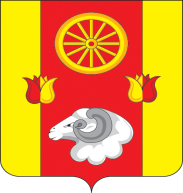 Администрация  Подгорненского сельского поселенияПОСТАНОВЛЕНИЕ20.10.2022                                                       №96                                                         с.ПодгорноеОб утверждении Порядка охраны зеленых насаждений в населенных пунктах Подгорненского сельского поселенияВ соответствии с Областным законом от 03.08.2007 №747-ЗС «Об охране зеленых насаждений в населенных пунктах Ростовской области», Постановлением Правительства Ростовской области  от 30.08.2012 №819 «Об утверждении Порядка охраны зеленых насаждений в населенных пунктах Ростовской области»,ПОСТАНОВЛЯЮ:        1.Утвердить Порядок охраны зеленых насаждений Подгорненского сельского поселения в черте населенного пункта  изложив его в редакции согласно,  приложения  № 1к настоящему постановлению.       2.Настоящее постановление разместить на официальном сайте Администрации Подгорненского сельского поселения.       3.Контроль за исполнением настоящего постановления оставляю за собой.Глава Администрации  Подгорненскогосельского поселения                                                                                        Л.В. ГорбатенкоПриложение № 1к постановлению Администрации  Подгорненского  сельского поселения от 20.10.2022 № 96Порядокохраны зелёных насаждений  Подгорненского сельского поселения в черте населенного пункта1. Общие положенияОбъект озеленения - озелененная территория, предназначенная для рекреационных целей, организованная по принципам ландшафтной архитектуры, включающая в себя в соответствии с функциональным назначением все необходимые элементы благоустройства (дорожно-тропиночную сеть, площадки, скамейки, малые архитектурные формы и т.д.).Озелененная территория - территория, занятая зелеными насаждениями, включая объекты озеленения, озеленение улично-дорожной сети.Настоящий Порядок определяет основные требования к охране зеленых насаждений  Подгорненского сельского поселения в черте населенного пункта.В целях реализации настоящего Порядка Администрация Подгорненского сельского поселения принимает муниципальный правовой акт, учитывающий социально-экономические, природно-климатические и другие особенности территорий и устанавливающие требования, нормы не ниже требований и норм, установленных Областным законом от 03.08.2007 N 747-ЗС "Об охране зеленых насаждений в населенных пунктах Ростовской области" (далее - Областной закон) и настоящим Порядком.Охрана зеленых насаждений - деятельность по созданию, сохранению и оценке состояния зеленых насаждений, направленная на создание благоприятной окружающей среды и нормализацию экологической обстановки.Основной задачей охраны зеленых насаждений является достижение нормативной обеспеченности зелеными насаждениями Подгорненского сельского поселения  в соответствии с градостроительными, санитарными, экологическими и другими нормами и правилами.В черте населенного пункта Подгорненского сельского поселения  запрещается:Повреждение и уничтожение зеленых насаждений, за исключением случаев, установленных федеральным законодательством, Областным законом и настоящим Порядком.Хозяйственная и иная деятельность на территории, занятых зелеными насаждениями, оказывающая негативное воздействие на указанную территорию и препятствующая выполнение зелеными насаждениями средообразующих, рекреационных, санитарно-гигиенических и экологических функций, за исключением случаев, установленных федеральным законодательством и Областным законом.Временное складирование органических остатков после сноса и обрезки деревьев на проезжей части улиц и тротуарах, препятствующее движению транспорта и пешеходов.2. Организация охраны зеленых насаждений	2.1. Планирование охраны зеленых насаждений осуществляется на основании оценки состояния зеленых насаждений.2.2. При реализации мероприятий, связанных с санитарной и другими видами обрезки деревьев и кустарников, вырубкой аварийно-опасных, сухостойных деревьев и кустарников, Администрацией Подгорненского сельского поселения оформляются разрешения по форме согласно приложению №1 к настоящему порядку.	2.3. Разрешение оформляется на официальном бланке и подписывается главой  Администрации Подгорненского сельского поселения. Подпись заверяется печатью.       2.4. Разрешение содержит:       2.4.1. Наименование и сроки производимых работ.       2.4.2. Информацию о юридическом или физическом лице, получившемразрешение, а также информацию о непосредственном исполнителе работ.        2.4.3. Условия и требования при производстве работ.        2.4.4. Информацию о местоположении объекта (ов) зеленых насаждений.        2.4.5.Информацию о собственниках земельных участков, землепользователях, землевладельцах, арендаторах земельных участков, на которых производятся работы.       2.4.6.Количественные и качественные характеристики зеленых насаждений до и после производства работ.       2.4.7.Информацию о проведении компенсационного озеленения в случае, предусмотренном пунктом 3 части 5 статьи 3 Областного закона.       2.4.8.Информацию о разработке проектно-сметной документации в случаях, предусмотренных настоящим Порядком.       2.4.9.Иную информацию.       2.5.К разрешению прилагаются: акт оценки состояния зеленых насаждений по форме согласно приложению №2 к настоящему Порядку и план-схема территории, на которой планируется пересадка, вырубка или обрезка деревьев. План-схема составляется Администрацией Подгорненского сельского поселения. На плане-схеме указываются зеленые насаждения, которые планируется пересадить, уничтожить или обрезать, а также сохраняемые зеленые насаждения. В случае, предусмотренном пунктом 2.18.2 настоящего Порядка, к разрешению прилагается расчет компенсационной стоимости.        2.6.По окончании производства работ должностным лицом Администрации Подгорненского сельского поселения, осуществляющим контроль производства работ, на разрешении делается запись о выполнении работ в соответствии с условиями разрешения, в том числе содержащая дату записи, подпись, должность, фамилию и инициалы. В случае внесения компенсационной стоимости заинтересованным лицом, ответственность за осуществление компенсационного озеленения возлагается на орган местного самоуправления, выдавший разрешение. В данном случае информация о проведении компенсационного озеленения подлежит указанию в разрешении уполномоченным должностным лицом органа местного самоуправления, и такое разрешение считается исполненным после полной приживаемости высаженных зеленых насаждений, установленной в соответствии с пунктом 3.8 настоящего Порядка».        2.7.При несоответствии выполненных работ условиям разрешения должностным лицом органа местного самоуправления, осуществляющим контроль производства работ, составляется акт оценки состояния зеленых насаждений, в котором фиксируются допущенные нарушения. Лицо, допустившее нарушение настоящего Порядка при производстве работ, несет ответственность и возмещает вред окружающей среде в соответствии с законодательством.       2.8.По результатам реализации мероприятий, указанных в пункте 2.2 настоящего раздела, вносятся изменения в паспорта объектов зеленых насаждений и в реестр зеленых насаждений Подгорненского сельского поселения.        2.9.При проведении мероприятий по предупреждению и ликвидации последствий чрезвычайных ситуаций в случае уничтожения или повреждения зеленых насаждений при проведении аварийно-спасательных или аварийно-восстановительных работ основанием для проведения указанных работ является соответствующее решение комиссии по предупреждению и ликвидации чрезвычайных ситуаций и обеспечению пожарной безопасности Подгорненского сельского поселения, на территории которых возникла чрезвычайная ситуация. В данном случае оформление разрешения не требуется.      2.10.При проведении работ, указанных в пункте 2.7 настоящего раздела, производится фото- и (или) видеосъемка территории, занятой зелеными насаждениями до производства работ, во время работ и по результатам проведенных работ. После проведения работ Администрацией Подгорненского сельского поселения составляется акт оценки состояния зеленых насаждений, в котором, в том числе, отражается объем произошедших изменений.      2.11.Решение комиссии по предупреждению и ликвидации чрезвычайных ситуаций и обеспечению пожарной безопасности  Подгорненского сельского поселения, фото- и (или) видеоматериалы и акт оценки состояния зеленых насаждений являются основанием для внесения изменений в паспорта объектов зеленых насаждений и в реестр зеленых насаждений Подгорненского сельского поселения.       2.12.Проведение мероприятий по уничтожению сухостойных и аварийно-опасных деревьев осуществляется на основании разрешения, оформленного в соответствии с пунктами 2.3-2.4 настоящего раздела, и составленного акта оценки действующей комиссией, созданной постановлением Администрации Подгорненского сельского поселения, подписанного всеми членами комиссии состояния зеленых насаждений. К разрешению прилагаются фото- и (или) видеоматериалы, подтверждающие состояние зеленых насаждений.        2.13.При размещении объектов капитального строительства, в случае невозможности их размещения на иных земельных участках, при реализации мероприятий, связанных с реконструкцией зданий, строений и сооружений, при необходимости уничтожения зеленых насаждений в процессе эксплуатации существующих линейных объектов при невозможности сохранения зеленых насаждений орган местного самоуправления оформляет разрешение в соответствии с требованиями настоящего Порядка. Во всех указанных случаях предусмотрено компенсационное озеленение в порядке, предусмотренном пунктом 2.18 настоящего Порядка.        2.14.Для осуществления пересадки деревьев и уничтожения кустарниковой и травянистой растительности в случае, указанном в пункте 2.11 настоящего раздела, производится оценка состояния зеленых насаждений, составляется соответствующий акт оценки состояния зеленых насаждений, к которому прилагается заключение о возможности и условиях пересадки деревьев.        2.15.Для подготовки заключения о возможности и условиях пересадки деревьев (далее - заключение) Администрацией Подгорненского сельского поселения формируется экспертная группа. В экспертную группу должны быть включены представители Администрации Подгорненского сельского поселения, представитель специализированной организации, а также по согласованию включаются специалисты-экологи Ремонтненского района и представители общественности. К специализированным организациям относятся организации, уставная деятельность которых связана с ведением лесного хозяйства, с проведением уходных работ за зелеными насаждениями. При отсутствии указанных организаций в Ремонтненском районе по согласованию привлекаются учителя-биологи образовательных учреждений. Привлечение специализированных организаций обеспечивают лица и организации, заинтересованные в уничтожении или пересадка зеленых насаждений, по согласованию с Администрацией Подгорненского сельского поселения.         2.16.Заключение должно содержать обоснование выводов о возможности или невозможности пересадки деревьев. Положения заключения должны исключать возможность их двоякого толкования. Заключение оформляется на официальном бланке специализированной организации, подписывается всеми членами экспертной группы и утверждается руководителем или заместителем руководителя специализированной организации. При отсутствии экспертной организации заключение подготавливается и подписывается лицами, входящими в экспертную группу.         2.17.На основании документов, указанных в пунктах 2.12-2.14 настоящего раздела, принимается соответствующее решение, которое оформляется муниципальным правовым актом. На основании муниципального правового акта оформляется разрешение в порядке, установленном в пунктах 2.2-2.3 настоящего раздела. Контроль производства работ и учет их результатов осуществляются в соответствии с настоящим Порядком.         2.18.В случае невозможности пересадки деревьев в соответствии с заключением экспертной группы допускается их уничтожение при проведении компенсационного озеленения в соответствии со статьей 4 Областного закона и разделом 3 настоящего Порядка. Компенсационное озеленение производится в натуральной или денежной форме по выбору заинтересованного лица, выраженному в письменной форме. Компенсационное озеленение производится путем посадки равноценных или более ценных видов (пород) зеленых насаждений, подлежащих уничтожению согласно акту оценки состояния зеленых насаждений. Информация о виде, месте и количестве подлежащих высадки зеленых насаждений в порядке компенсационного озеленения подлежит указанию в разрешении. Компенсационное озеленение проводится в ближайший сезон, подходящий для посадки (посева) зеленых насаждений, но не позднее одного года со дня выдачи разрешения. Возраст зеленых насаждений, которые могут высаживаться на территории муниципального образования в порядке компенсационного озеленения, устанавливается муниципальными правовыми актами, в соответствии с требованиями ГОСТов, нормативами. Оформление решения, разрешения, контроль производства работ и учет их результатов осуществляются в соответствии с пунктами 2.13 — 2.17 настоящего раздела.         2.18.1.Компенсационное озеленение в натуральной форме организуют лица и организации, заинтересованные в уничтожении зеленых насаждений. Компенсационное озеленение в натуральной форме производится с превышением на 30 процентов от общего количества уничтоженной древесно-кустарниковой растительности и площади уничтоженной травянистой растительности. Зеленые насаждения, созданные в результате компенсационного озеленения в натуральной форме, после их полной приживаемости передаются Администрации Подгорненского сельского поселения  по акту приема-передачи.         2.18.2.В случае выбора заинтересованным лицом осуществления компенсационного озеленения в денежной форме, уполномоченным должностным лицом органа местного самоуправления осуществляется расчет компенсационной стоимости согласно Методика, являющейся приложением № 3 к настоящему Порядку. После расчета компенсационной стоимости заинтересованным лицом вносятся денежные средства в местный бюджет Администрации Подгорненского сельского поселения до оформления муниципального правового акта, разрешающего оформление разрешения          2.19.Размещение объектов, не предусмотренных пунктом 2.13 настоящего раздела, связанное с уничтожением или повреждением зеленых насаждений, в населенных пунктах запрещено.          2.20.При необходимости повреждения и (или) уничтожения зеленых насаждений в процессе эксплуатации существующих линейных объектов создается комиссия, в которую входят представители Администрации Подгорненского сельского поселения и представители хозяйствующих субъектов, обеспечивающих эксплуатацию линейных объектов. Зеленые насаждения, произрастающие в охранных зонах линейных объектов и угрожающие безопасному, безаварийному функционированию указанных объектов, комиссией относятся к аварийно- опасным. Уничтожение зеленых насаждений хозяйствующими субъектами, обеспечивающими эксплуатацию линейных объектов, без разрешения не допускается. Разрешение оформляется в соответствии с требованиями настоящего Порядка.        2.21.При осуществлении работ, связанных со строительством, реконструкцией, ремонтом зданий, сооружений, линейных и других объектов,лица, производящие указанные работы, обязаны получить условия и требования по сохранению зеленых насаждений в зоне производств работ, определяемые Администрацией Подгорненского сельского поселения.         2.22.При проведении мероприятий по реконструкции зеленых насаждений (в том числе по замене породного состава, ландшафтной перепланировки) уничтожение или повреждение зеленых насаждений проводятся в порядке, определенном пунктами 2.2-2.8 настоящего раздела.Проведение мероприятий по реконструкции зеленых насаждений не должно приводить к ухудшению количественных и качественных характеристик зеленых насаждений.2.23.При производстве всех видов работ, связанных с воздействием на зеленые насаждения, лица и организации, производящие работы, обязаны обеспечить наличие на месте проведения работ разрешения или копии разрешения, заверенной хозяйствующим субъектом, получившим разрешение, предусмотренного настоящим Порядком, и обеспечить информирование населения о проведении работ путем установки информационных стендов в случае пересадки деревьев и (или) уничтожения жизнеспособных зеленых насаждений.Информация о выданных разрешениях на уничтожение и (или) повреждение зеленых насаждений размещается на официальном сайте Администрации Подгорненского сельского поселения не позднее трех дней со дня выдачи такого разрешения.    2.24.Пересадка, обрезка или уничтожение деревьев, произрастающих на территориях, прилегающих к индивидуальной жилой застройке, личным подсобным хозяйствам, садовым, огородным, дачным и приусадебным земельным участкам, производится в соответствии с муниципальными правовыми актами, а в случае их отсутствия - в соответствии с настоящим Порядком.2.25.В случае выявления повреждения и (или) уничтожения зеленых насаждений должностное лицо Администрации Подгорненского сельского поселения составляет акт оценки состояния зеленых насаждений, собирает информацию о лицах, причастных к повреждению и (или) уничтожению зеленых насаждений, принимает меры по привлечению виновных к ответственности в соответствии с федеральным и областным законодательством.2.26.Компенсационное восстановление зеленых насаждений проводится из расчета один к двум, т.е. за одно спиленное дерево высаживается не менее двух желательно фруктовых.2.27.Декоративная обрезка проводится в период покоя деревьев, т.е. когда прекращена веточная вегетация (носке 50% листопада и до набухания почек весной).2.28.Сухостойные деревья подлежат спилу в любое время года.3. Создание зеленых насажденийСоздание зеленых насаждений - деятельность по посадке деревьев и кустарников, посеву трав и цветов, в том числе по выбору и подготовке территории, приобретению и выращиванию посадочного и посевного материала, а также сохранению посадочного и посевного материала до полной приживаемости.       3.2.Создание зеленых насаждений осуществляется в соответствии с комплексными планами озеленения населенных пунктов, разработанными администрацией Подгорненского сельского поселения в установленном законодательством порядке.      3.3.Приоритетным является создание зеленых насаждений на территориях, на которых произведено уничтожение зеленых насаждений.      3.4.Создание зеленых насаждений осуществляется в порядке, предусмотренном строительными нормами и правилами, регламентами производства работ на объектах озеленения с соблюдением требований санитарно-гигиенических нормативов, градостроительной документации.В секторе индивидуальной и многоэтажной жилой застройки посадка зеленых насаждений от межи или жилого дома разрешается:-  от обочины дороги, при наличии прилегающей территории не менее  от обочины до тротуара;- для среднерослых деревьев – не ближе ;- для высокорослых деревьев – не ближе ;- для кустарников – не ближе .        3.5. Все виды работ при создании зеленых насаждений осуществляются в соответствии с проектной, смешной и другой документацией, схемами и дендрологическими планами, разработанными в установленном порядке. Указанная документация, кроме затрат по созданию зеленых насаждений, должна включать затраты, связанные с содержанием зеленых насаждений до их полной приживаемости. Проведение общественных акций по созданию зеленых насаждений согласовывается с Администрацией Подгорненского сельского поселения. Созданные зеленые насаждения на территориях, относящихся к собственности муниципального образования, передаются органу местного самоуправления лицами, осуществившими (организовавшими) высадку по акту приема-передачи. В случае отсутствия актов приема-передачи на высаженные зеленые насаждения, решение о принятии на баланс органа местного самоуправления принимается в соответствии с действующим законодательством по результатам ежегодной, долгосрочной оценки состояния зеленых насаждений       3.6.Разработку документации, указанной в пункте 3.5 настоящего раздела, ее согласование с Администрацией Подгорненского сельского поселения, а также реализацию мероприятий по созданию зеленых насаждений организовывают лица и организации, заинтересованные в создании зеленых насаждений.       3.7.По окончании производства работ должностным лицом Администрацией Подгорненского сельского поселения осуществляется контроль производства работ. При несоответствии выполненных работ условиям проектной документации должностным лицом Администрации Подгорненского сельского поселения, осуществляющим контроль производства работ, составляется акт оценки состояния зеленых насаждений, в котором фиксируются допущенные нарушения. Лицо, допустившее нарушение при производстве работ, несет ответственность в соответствии с федеральным и областным законодательством.       3.8.Зеленые насаждения считаются созданными после проведения полного комплекса уходных работ до момента их приживаемости. Сроки полной приживаемости устанавливаются Администрацией Подгорненского сельского поселения, но не менее 2 лет.       3.9.После достижения полной приживаемости зеленых насаждений соответствующая информация вносится в паспорта объектов зеленых насаждений и реестр зеленых насаждений Подгорненского сельского поселения.4. Сохранение зеленых насажденийСохранение зеленых насаждений - деятельность по содержанию зеленых насаждений (обработка почвы, полив, внесение удобрений, обрезка крон деревьев и кустарников и иные мероприятия), восстановлению зеленых насаждений, в том числе с элементами ландшафтной перепланировки, а также по борьбе с вредителями и болезнями зеленых насаждений.Проведение работ по сохранению зеленых насаждений обеспечивается собственниками земельных участков, землепользователями, землевладельцами, арендаторами земельных участков за счет собственных средств в соответствии с регламентами и сроками производства работ на объектах озеленения, в том числе по лечению зеленых насаждений при их повреждении в срок не позже 10 дней с момента установления факта повреждения.5. Оценка состояния зеленых насаждений5.1. Оценка состояния зеленых насаждений - деятельность по получению сведений о количественных и качественных параметрах состояния зеленых насаждений.Основные составляющие системы оценки состояния зеленых насаждений:Оценка (долгосрочная, ежегодная (весной и осенью), оперативная) качественных и количественных параметров состояния зеленых насаждений.Выявление и идентификация причин ухудшения состояния зеленых насаждений.         5.3.Долгосрочную оценку состояния зеленых насаждений осуществляют специализированные организации или собственники, землепользователи, землевладельцы, арендаторы земельных участков, на которых произрастают зеленые насаждения. В случае если долгосрочную оценку состояния зеленых насаждений осуществляют собственники, землепользователи, землевладельцы, арендаторы земельных участков, то полученные ими сведения проверяются квалифицированными специалистами. По результатам полученных сведший выдается экспертное заключение специализированной организации.Долгосрочная оценка состояния зеленых насаждений осуществляется по результатам инвентаризации зеленых насаждений с периодичностью 1 раз в 10 лет. Документом, отображающим результаты инвентаризации зеленых насаждений, является паспорт объекта зеленых насаждений, который содержит следующие сведения:Инвентарный план.Административно-территориальная принадлежность.Наименование ответственного владельца.Режим охраны и использования.Установленное функциональное назначение земельного участка.Общая площадь объекта (ов) зеленых насаждений.Количество зеленых насаждений.Видовой состав зеленых насаждений.Состояние зеленых насаждений (пообъектно).         5.5.На основании сведений, содержащихся в паспортах объектов зеленых насаждений, ведется реестр зеленых насаждений Администрацией Подгорненского сельского поселения, который утверждается  Главой Администрации Подгорненского сельского поселения.5.6.Оперативная оценка состояния зеленых насаждений проводится:        для отнесения деревьев и кустарников к аварийно-опасным и сухостойным;при несоответствии выполненных работ по пересадке деревьев, уничтожению или повреждению зеленых насаждений условиям и требованиям при производстве работ, указанным в разрешении;в случае уничтожения или повреждения зеленых насаждений при проведении аварийно- спасательных или аварийно-восстановительных работ, связанных с предупреждением и ликвидацией последствий чрезвычайных ситуаций;иных случаях, установленных органом местного самоуправления.       5.7.При проведении ежегодной (весной и осенью) оценки состояния зеленых насаждений определяются качественные и количественные параметры состояния зеленых насаждений, о чем вносятся изменения в паспорта объектов зеленых насаждений. Уполномоченные лица при проведении оценки состояния зеленых насаждений осуществляют отбор и пометку зеленых насаждений, подлежащих уничтожению и (или) повреждению. Результаты ежегодной и оперативной оценки состояния зеленых насаждений оформляются актом оценки состояния зеленых насаждений.       5.8. Акт оценки состояния зеленых насаждений содержит:       5.8.1. Информацию о местоположении зеленых насаждений.       5.8.2.Информацию о собственниках земельных участков, землепользователях, землевладельцах, арендаторах земельных участков, на которых произрастают зеленые насаждения.       5.8.3. Количественные и качественные характеристики зеленых насаждений.      5.8.4.Информацию о нарушениях условий и требований при производстве работ, указанных в разрешении и проектной документации создания зеленых насаждений.       5.8.5.Информацию об уничтожении и (или) повреждении зеленых насаждений с нарушением требований Областного закона.      5.8.6. Информацию о компенсационном озеленении.      5.8.7. Информацию о возмещении вреда окружающей среде.      5.8.8. Информацию об отнесении зеленых насаждений к аварийно-опасным.      5.8.9. Иную информацию.      5.9.Акт оценки состояния зеленых насаждений составляется и подписывается должностным лицом органа местного самоуправления или в случае, предусмотренном пунктом 2.21 раздела 2 настоящего Порядка, — членами комиссии. Срок действия акта — не более трех летОтветственность за нарушение настоящего Порядка6.1. Нарушение требований настоящего Порядка влечет за собой ответственность, предусмотренную федеральным и областным законодательством. Привлечение к ответственности не освобождает правонарушителей от устранения допущенных нарушений и возмещения вреда окружающей среде в полном объеме.Приложение № 1к порядкуохраны зелёных насажденийПодгорненского сельского поселения в черте населенного пунктаРАЗРЕШЕНИЕна уничтожение и (или) повреждение зеленых насаждений от ____________ № _____1. Наименование производимых работ: _________________________________________________________________________________________________.(указывается в соответствии с постановлением Правительства Ростовской области от 30.08.2012 № 819 «Об утверждении Порядка охраны зеленых насаждений в населенных пунктах Ростовской области»)2. Сроки производимых работ:____________________________________.3. Информация о юридическом или физическом лице, получившем разрешение: _______________________________________________________________________________.(реквизиты юридического лица, индивидуального предпринимателя, паспортные данные физического лица)4. Информация о непосредственном исполнителе работ: ______________________________________________________________________________________________.(реквизиты юридического лица, индивидуального предпринимателя, паспортные данные физического лица)5. Условия и требования при производстве работ:___________________________________________________________________________________________________.6. Информация о местоположении объекта (ов) зеленых насаждений:____________________________________________________________________.7. Информация о собственниках земельных участков, землепользователях, землевладельцах, арендаторах земельных участков, на которыхпроизводятсяработы___________________________________________________________________________________________________________________________.(реквизиты юридического лица, индивидуального предпринимателя, паспортные данные физического лица)8. Количественные и качественные характеристики зеленых насажденийдо и послепроизводстваработ:______________________________________________________________________________________________________.9. Информация о планируемом компенсационном озеленении в натуральной форме или расчете компенсационной стоимости и внесении компенсационной стоимости:______________________________________________________________________________________________________________.(количественные и качественные характеристики, сроки, место высадки, информация о расчете компенсационной стоимости и внесении денежных средств)10. Информация о проведенном компенсационном озеленении: _____________________________________________________________________________.(отметка о выполнении должностным лицом органа местного самоуправления, осуществляющего контроль производства работ; отметка о полной приживаемости и (или) дополнительной высадке)11. Информация о разработке документации:____________________________________________________________________________________________.(документация, предусмотренная п. 3.5 постановления Правительства Ростовской области от 30.08.2012 № 819 «Об утверждении Порядка охраны зеленых насаждений в населенных пунктах Ростовской области»)12. Отметка о выполнении работ в соответствии с условиями разрешения:1. Вид и дата выполненных работ:_____________________________________________________________________________________________________.2. Дата осуществления компенсационного озеленения_____________________________________________________________________________________.3. Дата полной приживаемости высаженных зеленых насаждений: __________________________________________________________________________.13. Иная информация: ________________________________________________________________________________________________________________.           Приложение: акт оценки состояния зеленых насаждений, план-схема территории, фото- (или) видеоматериалы, расчет компенсационной стоимости (при необходимости).____________________________________________________________________Приложение № 2 к порядкуохраны зелёных насажденийПодгорненского сельского поселения в черте населенного пунктаАКТоценки состояния зеленых насажденийот __________ № _______1. Информация о местоположении зеленых насаждений:_______________________________________________________________________________________________________________________________________________________.2. Информация о собственниках земельных участков, землепользователях, землевладельцах, арендаторах земельных участков, на которых произрастают зеленые насаждения:______________________________________________________________________________________________________________________.(реквизиты юридического лица, индивидуального предпринимателя,паспортные данные физического лица)3. Количественные и качественные характеристики зеленых насаждений:4. Информация о компенсационном озеленении:_________________________________________________________________________________________.5. Информация об отнесении зеленых насаждений к аварийно-опасным:____________________________________________________________________.6. Срок действия настоящего Акта_____________________________________________________________________________________________________.7. Иная информация:_________________________________________________________________________________________________________________.Приложение: план-схема территории, фото- (или) видеоматериалы.Приложение № 3 к порядкуохраны зелёных насажденийПодгорненского сельского поселения в черте населенного пунктаМЕТОДИКА РАСЧЕТАкомпенсационной стоимости зеленых насажденийНастоящая Методика регулирует вопросы исчисления и взимания компенсационной стоимости, подлежащей внесению в местный бюджет, за проведение компенсационного озеленения при уничтожении зеленых насаждений (далее – компенсационная стоимость).2. Для расчета размера платы применяется классификация зеленых насаждений по следующим видам:деревья;кустарники;травяной покров.3. Распределение древесных пород по их ценности изложено в таблице № 1:Органы местного самоуправления могут составлять и утверждать перечень дополнительных древесных пород, а также минимальный и предельный возраст подлежащих высаживанию зеленых насаждений.4. Деревья подсчитываются поштучно.5. Если дерево имеет несколько стволов, то в расчетах размера платы учитывается каждый ствол отдельно.Если второстепенный ствол достиг в диаметре  и растет на расстоянии более 0,5 м от основного ствола на высоте 1,3 м, то данный ствол считается как отдельное дерево.6. Кустарники в группах лиственных и хвойных древесных пород (см. таблицу № 1) подсчитываются поштучно.При подсчете кустарников в живой изгороди количество вырубаемых кустарников на каждый погонный метр при двухрядной изгороди принимается равным 5 штукам, а при однорядной – 3 штукам.Величина травяного покрова определяется исходя из занимаемой им площади в квадратных метрах.9. Размер компенсационной стоимости при уничтожении i-го вида зеленых насаждений (деревья, кустарники, травяной покров) определяется по формуле:Скоi = (Спi + Смi + Суi х Квд) х Км х Втi х 1,05,где Скоi – размер компенсационной стоимости при уничтожении i-го вида зеленых насаждений (рублей);Спi – оценочная стоимость посадки одной единицы (штук, кв. метров)
i-го вида зеленых насаждений (рублей). К стоимости посадки зеленых насаждений относится финансирование следующих видов работ: подготовка почвы для устройства газона, посадка деревьев, кустарников, цветов, включая планировку, вспашку, дискование, рыхление почвы фрезой, перекопку, боронование, разравнивание почвы; рытье канав (траншей) и ям для посадки деревьев, кустарников, цветов; замена грунта на 25, 50 и 100 процентов при посадке деревьев, кустарников, устройстве газонов, цветников; укрепление откосов с применением биоматов, деревянной решетки, одерновки, включая стоимость дерна; посадка деревьев, кустарников, цветников в готовые ямы и траншеи; устройство прикорневого полива (укладка поливочного водопровода, устройство приствольных лунок); посев семян трав, включая гидропосев, укладка дерна; полив зеленых насаждений при посадке;Смi – оценочная стоимость одной единицы посадочного материала (штук, кв. метров) i-го вида зеленых насаждений, исходя из возраста посадочного материала (рублей). К стоимости посадочного материала относится финансирование следующих видов работ: приобретение (заготовка) и доставка посадочного материала, включая выкапывание саженцев деревьев, кустарников, погрузку на автотранспорт и разгрузку, упаковку комов деревьев;Суi – оценочная стоимость годового ухода за одной единицей (штук, кв. метров) i-го вида зеленых насаждений (рублей). К стоимости ухода за зелеными насаждениями относится финансирование следующих видов работ: удаление не прижившихся в течение года после посадки деревьев и кустарников в пределах норм отпада  в после посадочный период, подсев семян газонных трав, подсадка цветов; погрузка и вывоз мусора; уход за зелеными насаждениями в течение года после посадки, в том числе полив, рыхление почвы, внесение минеральных, органических удобрений и стимуляторов роста, оправка приствольных лунок, прополка сорняков, обрезка (стрижка) деревьев и кустарников, оправка саженцев, оправка и замена кольев; уходные работы за цветниками;Квд – количество лет восстановительного периода, учитываемого при расчете компенсационной стоимости при уничтожении зеленых насаждений:хвойных деревьев – 10 лет,лиственных деревьев 1-й группы – 7 лет,лиственных деревьев 2-й группы – 5 лет,лиственных деревьев 3-й группы – 3 года,кустарников, травяного покрова – 1 год;Км – коэффициент поправки на местоположение зеленых насаждений на территории поселения (городского округа);Втi – количество зеленых насаждений i-го вида, подлежащих уничтожению (штук, кв. метров);1,05 – коэффициент, учитывающий затраты на проектирование (по необходимости).10. Показатели Спi, Смi, Суi, определяющие оценочную стоимость, устанавливаются органами местного самоуправления муниципальных образований исходя из утверждаемых в установленном порядке натуральных норм потребления ресурсов, используемых в процессе оказания работы, нормативов оплаты труда, социальных стандартов, регламентов оказания работы, иных сведений, используемых в расчетах показателей бюджета (коммерческие предложения, информация о рыночных ценах (тарифах) и так далее).Если по какому-то виду затрат натуральные нормы потребления ресурсов, используемых в процессе выполнения работы, нормативы оплаты труда, социальные стандарты, регламенты оказания работы не утверждены в установленном порядке, то при расчете нормативных затрат на выполнение работы используются средние для каждой работы затраты на ее оказание или сложившиеся за отчетные три года устойчивые относительные соотношения (удельные веса) между отдельными видами затрат.11. Значения поправочных коэффициентов:Км – коэффициент поправки на местоположение зеленых насаждений на территории поселения (городского округа):в границах исторического центра – 6,0;для территорий городских округов и городских поселений (за исключением территории исторического центра) – 4,0;для территорий сельских поселений (за исключением территории исторического центра) – 3,0.В зимний период при невозможности определения в натуре площади утраченных газонов и естественной растительности в результате строительных работ указанная площадь определяется как разница между общей площадью участков в границах отвода и площадью проектируемого газона.12. Размер компенсационной стоимости, подлежащий внесению заявителем, определяется как сумма платы за все виды зеленых насаждений, подлежащих уничтожению заявителем.(должность)(подпись)(Ф.И.О.)М.П.(должность)(подпись)(Ф.И.О.)М.П.(должность)(подпись)(Ф.И.О.)М.П.(должность)(подпись)(Ф.И.О.)М.П.№
п/пВидДиаметр (санти-метров)Количество деревьев (кустарников) (штук)Количество деревьев (кустарников) (штук)Количество деревьев (кустарников) (штук)Количество деревьев (кустарников) (штук)Количество деревьев (кустарников) (штук)Примечание№
п/пВидДиаметр (санти-метров)сноссноссносснособрезкаПримечание№
п/пВидДиаметр (санти-метров)всегоживыхживыхсухихобрезкаПримечание1234556781.2.3.Всего подлежит сносу Всего подлежит сносу Всего подлежит сносу Всего подлежит сносу Всего подлежит сносу обрезке обрезке обрезке обрезке (должность)(подпись)(Ф.И.О.)М.П.(Ф.И.О.)(подпись)(Ф.И.О.)(подпись)Хвойные растенияЛиственные древесные породыЛиственные древесные породыЛиственные древесные породыХвойные растения1-я группа (особо ценные)2-я группа (ценные)3-я группа (малоценные)1234ель, лиственница, пихта, сосна, туя, можжевельник, кипарис, кипарисовик и другиебархат амурский, вяз, дуб, ива белая, каштан конский, клен (кроме клена ясенелистного), липа, лох, орех, ясень, платан, ликвидамбар, лириодендрон, павловния и другиебереза, рябина, черемуха, катальпа, клен ясенелистныйи другиеива (кроме белой), ольха, осина, тополь, тополь пирамидальный, плодовые (яблоня, груша, слива, вишня, абрикос) и другие